07-107 КС-3571 «Ивановец» гидроприводная крановая установка грузоподъемностью до 14 тн с 2-секционной телескопической стрелой длиной до 16 м на неправильном шасси КамАЗ-4310 6х6, полный вес примерно 15 тн, 60 км/час, ОАО «Автокран» г. Иваново.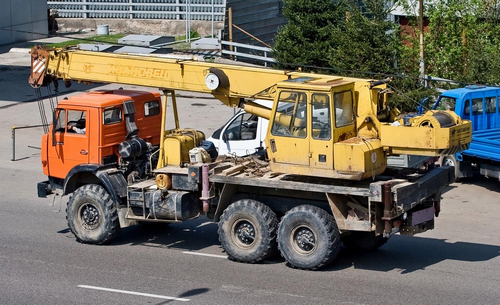  Можно строить различные предположения о мотивах, заставивших изготовителя модели применить не соответствующее шасси. Но с тем, что бизнес у него нелегкий и не ахти какой высоко прибыльный, а выживать как-то надо, трудно не согласиться. Отдельное спасибо www.vitalykuzmin.net за все его труды.Изначально краны на полноприводных автомобильных шасси разрабатывались и производились по заказам военных, а уже далее в народное хозяйство.К модели не относится никак, просто любопытная информация. Источник: статья «Автомобильные краны для силовых ведомств», bmpd 25.05,2015. Блог bmpd выходящий под эгидой Центра анализа стратегий и технологий (ЦАСТ). ttps://bmpd.livejournal.com/1315132.html. Большинство заказываемых МО РФ автомобильных кранов военного назначения традиционно относится к 3-й размерной группе грузоподъемностью 16 т. Длительное время основным поставщиков кранов в этом сегменте было ОАО «Автокран» из г. Иваново. Первые автомобильные краны семейства КС-3574 были выпущены на шасси Урал-5557 еще в начале 1990-х годов. С 2001 г. на вооружение частей инженерных войск была принята модификация КС-3574М1 на базе Урал-4320-1058-31. С 2006-07 г. начали поступать в войска краны КС-3574М2 и КС-3574М3, имеющие одинаковую крановую установку, но разные базовые шасси – полноприводные КамАЗ-53501 и Урал-4320-1058-31 соответственно. Краны этих модификаций оборудуются двухсекционной телескопической стрелой длиной 14 м. Грузоподъемность автокранов на выдвинутых опорах составляет 16 т (14т – при работе с опасными грузами). Машины могут использоваться для перемещения опасных грузов весом до 1,4 т на крюке и обеспечивает работу с грузом до 4,5т без установки на выносные опоры.  Всего в 2007-10 г. российское Министерство обороны заказало 373 единицы кранов этого семейства на общую сумму более 1,2 млрд. руб., в том числе 84 КС-3574М1 (все 2007 г.), 120 КС-3574М2 (2007 г. – 4, 2008 г. – 15, 2009 г. – 31, 2010 г. – 70), 169 КС-3574М3 (2007 г. – 8 для автошкол РОСТО, 2008 г. – 85, 2009 г. – 72, 2010 г. – 4).  В 2010 г. на снабжение Вооруженных Сил Российской Федерации приказом главнокомандующего Сухопутными войсками №276 от 30 октября 2010г. были приняты новые 16 тонные модели КС-45731М1 и КС-45731М2 ивановского производства на шасси Урал-4320 и КамАЗ-53501. По сравнению с ранее выпускавшимися они оборудованы 3-секционной стрелой длиной до 23 м результате чего улучшились грузо-весовые характеристики и несколько увеличилась грузоподъемность при работе на втянутых опорах и при перемещении груза на крюке. Но следом за ОАО «Автокран» смог вписать в систему военного снабжения свой КС-45722-1 Угличмаш. Этот кран по техническим характеристикам являющийся эквивалентом КС-45731М2, был принят на снабжение приказом ГК СВ №310 от 24 декабря 2010 г. В ходе проведенных аукционов именно этот производитель смог заключить беспрецедентные контракты на поставку в 2011 г. 104 кранов, а в 2012 г. – еще 186. Общая стоимость соглашений составляет более 1,03 млрд. руб. Клинцовский автокрановый завод не остался в стороне, в 2011 г. завершил испытания своего военного 16-тонника КС-45719-7М, который 10 апреля 2012 г. приказом министра обороны Российской Федерации №825 был принят на снабжение. В результате в 2014 г. был заключен контракт на поставку 18 кранов этой модификации с ценой более 86 млн. руб., а в начале 2015 г. подписан догвоор еще на 32 крана стоимостью 162,5 млн. руб. Кроме того, у Ивановской марки по отдельному соглашению заказан один КС-45731М2, а в настоящее время проводится тендер на один КС-45731М1 для одной из частей ПВО. Таким образом, ОАО «Автокран», занимавший до 2011 г. монопольное положение на рынке кранов военного назначения, к сегодняшнему дню почти полностью утратил свои позиции – из 342 военных кранов, на которые размещены заказы в 2011-15 г. лишь два (0,5%) закупаются у этого производителя. Кроме прямых заказов от Минобороны, некоторое количество кранов закупается в составе различных комплексов военной техники. В частности, рязанское конструкторское бюро «Глобус» заказало в 2014-15 г. четыре КС-45731М2, в том числе для поставки на экспорт и российскому ВМФ в составе комплекса наземного оборудования 3Ф-24М, предназначенного для обеспечения эксплуатации крылатых ракет 3М-24 противокорабельного ракетного комплекса «Уран». Кроме министерства обороны, краны военного назначения заказывались и другими силовыми ведомствами. Так в 2007 г. один автокран КС-3574М3 получило российское МЧС, а в 2008 г. - пять машин было поставлено Федеральной службе безопасности. В дальнейшем эти ведомства прекратили закупки кранов военного назначения, ограничившись приобретением «народнохозяйственных» модификаций семейства КС-35714 ивановского производства. ФСБ в 2009 г. заказало по одному КС-35714К-2 на шасси КамАЗ-43118 и КС-35714 на базе Урал-5557, в 2010 г. заключило контракты еще на 11 машин на базе Уралов. В 2012 г. этим ведомством впервые был размен заказ на два крана с овоидной стрелой КС-35714-10 также на шасси Урал-5557, в 2013 г. – еще на три. МЧС в 2013г. также закупило восемь кранов с овоидными стрелами КС-35714К-2-10 на базе КамаАЗ-43118. В январе 2015 г. по итогам открытого аукциона впервые был подписан контракт между ФСБ и Клинцовским автокрановым заводом на поставку 16-тонного крана КС-35719-7-02 на шасси КамАЗ-43118 с ценой 5 млн. руб. В отличие от этих органов власти, Министерство внутренних дел продолжает закупки автокранов военного назначения. Всего за период с 2007 г. был приобретен 31 кран КС-3574М3 на общую сумму более 120 млн. руб. (2007г. – 4, 2008 – 5, 2009 – 3, 2010 – по 2, 2012-14 – по 5). Стоимость одной машины в ценах 2010 г. составила 3,4 млн. руб., 2014 г. – 4,7 млн.руб. Стоит отметить, что в 2011 г. вместо кранов ивановского производства было закуплено два крана производства Клинцовского завода. В дополнение к ним, МВД закупает и гражданские версии: в 2011-12 было приобретено два КС-35719-8А на шасси КамАЗ-53605, а также один КС-35719-3-02 на базе Урал-5557, выпущенные на КАЗе; ТК «Ивановская марка» в 2013-14 г. поставила два КС-35714К-2-10 с овоидной стрелой. В сегменте 25-тонных кранов военного назначения для работы с опасными грузами ОАО «Автокран» в 2007 г. начало разработку документации для выпуска опытного образца на шасси КамАЗ-53501, получившего название КС-45717М. Первый экземпляр был изготовлен только в конце 2008 г. В процессе испытаний проводилась неоднократная доработка опытной машины, постановка в серийное производство планировалось на 2010 г. О завершении работ по этой тематике официально не сообщалось, учитывая это, 50 кранов грузоподъемностью 25 т со стрелой длиной 21 м стоимостью 241,5 млн. руб., заказанных в 2011 г. МО РФ на этом предприятии для укомплектования комплексных баз материально-технического обеспечения по всей стране, были «гражданских» модификаций. Годом позже еще один кран на шасси КамаАЗ-65115 был закуплен на КАЗе. Другими силовыми ведомствами также заказываются 25-тонники. Так ФСБ приобрело у ивановских производителей в 2007 г. два КС-45717-1 на базе Урал-4320, а в 2010 – еще семь таких же машин, а также один КС-45717К-1 на шасси КамАЗ-65115 (6х4) и три КС-45717К-3 на шасси КамаАЗ-43118 (6х6). Начиная с 2011 г. размещаются заказы на дальнейшее развитие этих моделей серии «Р» с овоидной стрелой: КС-45717К-1Р и КС-45717К-3Р. Первых было закуплено для нужд ФСБ в 2011 г. пять и в 2014 два экземпляра, вторых – четыре и один. Еще три КС-45717К-3Р поступило в 2013-14 г. в МЧС, которое прежде закупало 25-тонники Галичского автокранового завода – в 2009-10 г. было получено 3 КС-55713-5К-1 на шасси КамАЗ-43118. Кран этой же модели в 2013 г. впервые приобрело МВД. В 2014 г. ведомство заключило контракты еще 15 кранов, в числе которых восемь МКТ-25.7 и один МКТ-25.5 производства Ульяновского механического завода, четыре «Ивановца» КС-45717К-3 на шасси КамАЗ-43118, а также краны на шасси Урал-4320 КС-45721 производства Арамильского завода «СтройДорМаш» и КС-55732 ЗАО «ЧелябКранСбыт». На 2015 г. размещены заказы еще на три «Ульяновца». С 2014 г. техника этого производителя поступает и в ФСБ. Среди 32 тонных кранов военных версий в настоящее время не выпускается. Силовыми ведомствами заказываются такие модели как ивановский КС-5576К на шасси КамАЗ-65115 (ФСБ в 2013-14 г. – 3 машины) и галичский КС-55729-5В (МЧС в 2010 г. – 12 ед). В группе 50-тонников по заказу военных ОАО «Автокран» в 2005 г. был разработан кран производственно-технического назначения КС-6973БМ на специальном крановом шасси БАЗ-6909.8. Установочная серия была выпущена в г. Иваново и после испытаний серийный выпуск крана в варианте КС-6973БМ-У1 налажен на ЗАО «Газпром-Кран" в г. Камышин. В 2007-09 г. Минобороны ежегодно размещало заказ на два крана этой модели. Весной 2015 г. было объявлено о проведении двух тендеров на поставку трех кранов, в том числе одного для нужд войск ПВО.   